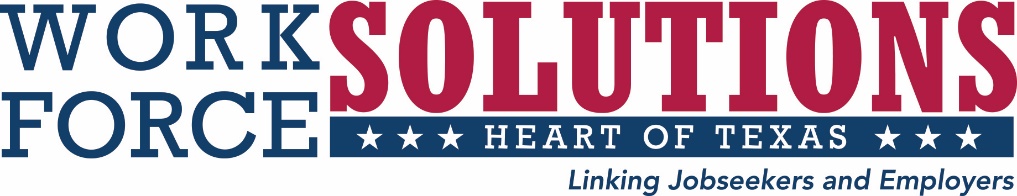 HEART OF TEXASWORKFORCE DEVELOPMENT BOARD, INC.dba Workforce Solutions for the Heart of Texas801 Washington, Suite 700Waco, TX  76701254-296-5300Issued:  August 31, 2021              Response Deadline: September 14, 2021, 4:30 p.m.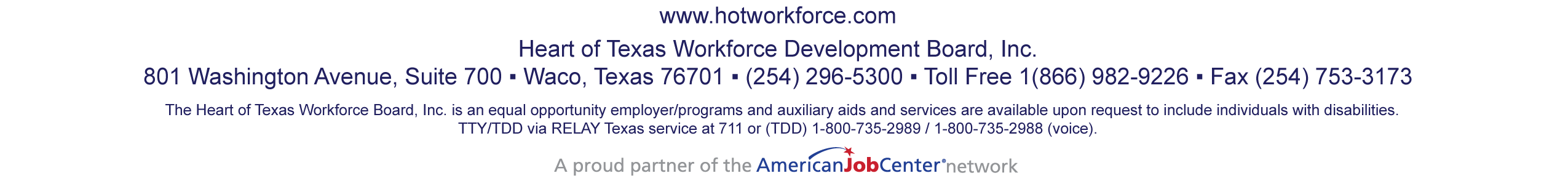 PART I - GENERAL INFORMATIONThe primary responsibility of the Heart of Texas Workforce Development Board, Inc.  (HOTWDB) is to provide policy and program guidance and to exercise independent oversight of workforce development activities in partnership with local governments.  The HOTWDB oversees activities in the six counties of the Heart of Texas region: Bosque, Falls, Freestone, Hill, Limestone, and McLennan; and maintains rural centers in Falls, Freestone and Hill Counties.PART II– PURPOSE:HOTWDB is requesting quotes for janitorial services in the rural workforce centers at the following locations:Falls County Workforce Solutions Center  230 Coleman St.						3,000 sq. ft.Marlin, Texas 76661-2854Freestone County Workforce Solutions Center 517 E. Main St.						2,376 sq. ft.Teague Texas 75860Hill County Workforce Solutions Center 233 E. Elm							 4,096 sq. ft.Hillsboro Texas 76645-2463PART III – CONDITIONS AND LIMITATIONS:Solicitation and selection of quotes via this Request for Quote (RFQ) shall conform to relevant State and Federal laws and regulations and HOTWDB policies governing procurement of services.Any quote received after 4:30 p.m., September 14, 2021 will not be considered;Bidders may submit quotes for any or all of the locations listed above;The bidders will not commit the agency to purchase any goods/services, or to pay any costs incurred in the preparation of such response;HOTWDB reserves the right to contact any individual, agencies, or employers who may have experience and/or knowledge of the bidder’s goods/supplies, relevant performance, qualifications, etc., and to request additional information from any and all bidders;Bids may be withdrawn only by delivery of a written request to the agency prior to the date and time deadline specified in this request.  Such requests must be signed by the authorized signatory;Bidders shall not, under penalty of law, offer or provide any gratuities, favors or anything of monetary value to any officer, member, employee or agent of the agency for the purpose of, or having the effect of, influencing favorable disposition toward their own bid or any other bid submitted hereunder;The contents of the bid may become contractually binding if the bid is selected for award.  Failure of a bidder to accept this obligation may result in cancellation of the award.Any resulting agreement shall be effective commencing on October 1, 2021, and shall continue in effect until September 30, 2022, or until it has been terminated by either party by giving written notice to the other party.  HOTWDB reserves the option to extend the agreement up to an additional four years upon annual review.  The contractor selected for award of contract will be required to furnish proof of general liability insurance.No plea of error or mistake shall be used by the successful bidders as a basis for release from its offer.  Any damages accruing to the agency as a result of the bidder’s failure to enter into a contract may be recovered from the bidder.Bidders not selected for award of a contract may receive a debriefing to determine the reasons for non-selection if the debriefing is requested in writing to the contract person for this procurement within thirty (30) days of the date of award notification letter.The selected contractor shall devote such time to the preparation and performance of the project as is reasonably necessary for satisfactory performance.PART IV - STATEMENT OF WORK:Specifications:Minimum Service Requirements:Floors/CarpetSweep			3 times per weekMop			3 times per weekVacuum		3 times per weekSpot Wax and Buff*	3 times per weekStrip & Wax*		1 time per quarterShampoo Rugs		2 times a year*Use no slip waxCleaning Baseboards		1 time per quarter after strip and waxCleaning Walls/Modular    Walls & Plexiglass		1 time per monthTrash Removal			Empty trash cans 3 times per weekDusting				1 time per week(Desktops, computer & other equipment, book shelves, tables, other displays, etc.)Glass Windows/DoorsWindows		1 time per weekDoors			3 times per weekRestroomsSanitize and Deodorize all sinks, commodes, and urinals with proper chemicals3 times per weekMinor Repair/Maintenance/Handy Person DutiesReplace light bulbs as needed (bulbs will be furnished)Hang Bulletin Boards (boards will be furnished)Replace Ceiling Tiles (tiles will be furnished)Bidder must have their own equipment and supplies needed to carry out the tasks listed above, unless otherwise specified.The activities requested in this RFQ will be procured competitively based on responsiveness to the RFQ and reasonableness of costs.  Quotes should address the following criteria:Cost per month by location to provide the services listed under Specifications above.Please provide three references.PART V – SUBMISSION OF PROPOSAL:The deadline for submission in response to this RFQ is before 4:30 p.m., September 14, 2021.  All responses must be received by that date, regardless of date of postmark in order to be considered.  Responses must be submitted on the attached form and may be mailed, faxed or emailed to:	Heart of Texas Workforce Development Board, Inc.	Attn:  Vicki Williams     	801 Washington, Suite 700	Waco, TX  76701	Fax:  254-753-3173	E-Mail:  vicki.williams@hotworkforce.comAny questions regarding this procurement should be directed to Vicki Williams, 254-296-5387, or vicki.williams@hotworkforce.com.Unless requested by HOTWDB, no additional information will be accepted from a proposer after the deadline for submission of proposals.QUOTE SHEETFORJANITORIAL SERVICES FOR RURAL WORKFORCE CENTERSIN THE HEART OF TEXAS REGIONREQUEST FOR QUOTE#RFQ 13220801FORJANITORIAL SERVICESIN THERURAL WORKFORCE CENTERSName of OrganizationMailing AddressPhone NumberFax NumberFederal ID NumberContact PersonEmail addressTitleContact Person’s Phone NumberHistorically Underutilized BusinessYes___________                   No _______________If Yes, please attach copy of certificateContract Signatory AuthorityTitlePhone NumberQuote (Monthly Amount)Hillsboro  _______      Marlin  _______     Teague       ________SignatureDate